GUIDE SUR L’UTILISATION DURABLE DU BOISDans le cadre de la politique environnementale du Gouvernement et notamment pour lutter contre la déforestation, la Principauté incite toute personne physique ou morale à respecter les recommandations suivantes : 	privilégier le bois et les produits à base de bois certifié FSC ou PEFC ou provenant d’une exploitation forestière légale et durable, notamment lors de l’achat de :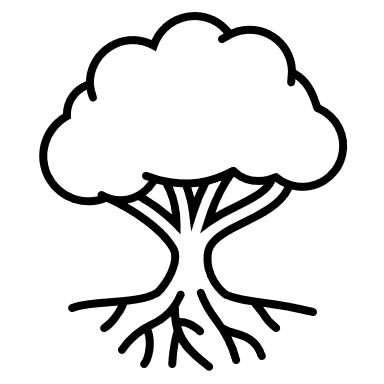 ramettes de papier ;mobilier ; jeux et jouets en bois ; articles de papeterie.	recycler le bois et/ou les chutes de bois via des filières spécialisées.	avoir une consommation responsable : réduire l’utilisation du papier ; privilégier les articles recyclés ; respecter les mesures de tri ; donner au lieu de jeter quand cela est possible.Les labels existants : Le tri : SMA Société monégasque d’assainissement 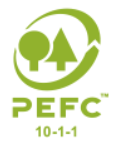 PEFC (Programme de reconnaissance des certifications forestières) : créé en 1999, 1ère source de bois certifié en France et dans le monde, garantit que le produit est issu de sources responsables.https://www.pefc-france.org/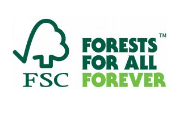 FSC (Forest Stewarship Council) certifie que les forêts sont gérées de façon durable et exploitées de façon raisonnée.3 certifications existent :FSC 100% : produit fabriqué à partir de 100% de fibres provenant de forêts certifiées FSC ;FSC Recyclé : produit fabriqué à partir de 100% de fibres recyclées ;FSC Mixte : produit fabriqué à partir d’un mélange de fibres de différentes origines.https://fr.fsc.org/fr-fr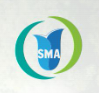 N° vert du tri : 8000 20 40Tél : 92 05 75 16https://www.sma.mc/